Scheda di sintesi sulla rilevazione del Nucleo di ValutazioneData di svolgimento della rilevazioneDal 29.07.2020 al 30.07.2020Estensione della rilevazione (nel solo caso di amministrazioni/enti con uffici periferici)Non vi sono uffici perifericiProcedure e modalità seguite per la rilevazione verifica dell’attività svolta dal Responsabile della prevenzione della corruzione e della trasparenza per riscontrare l’adempimento degli obblighi di pubblicazione;esame della documentazione e delle banche dati relative ai dati oggetto di attestazione;colloqui con i responsabili della trasmissione dei dati;colloqui con i responsabili della pubblicazione dei dati;verifica diretta sul sito istituzionale, anche attraverso l’utilizzo di supporti informatici.Aspetti critici riscontrati nel corso della rilevazioneAssenza di molte informazioni richieste ed assenza nel sito della carta dei servizi e delle sottosezioni di informazioni ambientaliEventuale documentazione da allegarePER IL NUCLEO DI VALUTAZIONE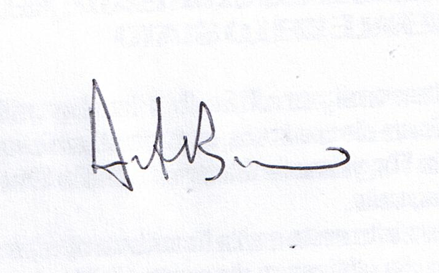 